Comparações das medidas inter-avaliadores com goniômetro universal e artrômetro podálico da amplitude ativa de inversão e eversão do tornozelo1CARVALHO, Ohana Brandão de1OLIVEIRA, Allana Dâmaris Lopes de2SANTOS, Heleodório Honorato dos1Bolsistas da disciplina de Semiologia e Semiotécnica em Fisioterapia I2Coordenador/orientadorCentro de Ciências da Saúde/Departamento de Fisioterapia da UFPB/ MONITORIARESUMOIntrodução: A medida da amplitude de movimento (ADM) é um parâmetro determinante na avaliação e no acompanhamento fisioterapêutico. Por isso, métodos e ferramentas de fácil aplicação e baixo custo, que possam ser reproduzidas em diferentes sessões e até por diferentes avaliadores, devem oferecer dados confiáveis e válidos. Objetivo: Avaliar a fidedignidade das medidas inter-avaliadores com goniômetro universal e o artrômetro podálico da ADM ativa de inversão e eversão do tornozelo. Materiais e Métodos: Cem indivíduos saudáveis (71 mulheres e 29 homens; 21,32±2,83 anos, massa corporal: 60,4±4,95kg, estatura: 1,66±0,04m e IMC 21,89±2,83kg/m2) foram submetidos à mensuração de inversão e eversão ativa do tornozelo com goniômetro universal e artrômetro podálico, em duas avaliações. Foram utilizados o coeficiente de correlação intra-classe (ICC) e o teste ANOVA (One-Way), considerando-se um nível de significância de 5% em todas as comparações. Resultados: O ICC inter-avaliador forte (P<0,01), especialmente quando mensuradas com o artrômetro podálico (AP; ICC > 0,8; / GU; ICC < 0,8), tanto na primeira quanto na segunda medida. Houve diferença altamente significativa (P<0,01) para os movimentos de inversão e eversão, em ambos os instrumentos, na segunda medida e diferença significativa (P<0,05) para o movimento de eversão_AP, na primeira medida. Conclusão: As mensurações realizadas com o AP mostraram-se mais confiáveis quando comparadas ao GU, para os movimentos de inversão e eversão do tornozelo, no entanto ambos os instrumentos foram fidedignos para estas medidas. Palavras-chave: Artrometria Articular, Avaliação, Confiabilidade.INTRODUÇÃOA medida da amplitude de movimento (ADM) é um componente importante na identificação das limitações articulares, servindo como parâmetro determinante na avaliação e no acompanhamento fisioterapêutico de disfunções músculo-esqueléticas e neurológicas (SANTOS et al., 2012), auxiliando na motivação e adesão do paciente ao tratamento, uma vez que registra a eficácia da intervenção (BRAZ; GOES; CARVALHO, 2008).Dada a sua importância, a ADM deve ser mensurada com precisão, e para que isso ocorra é imprescindível que ela seja avaliada por métodos e ferramentas confiáveis, não invasivos e que possam ser reproduzidas por diferentes avaliadores (POOL et al., 2004).A confiabilidade inter-avaliadores está vinculada à consistência das medidas realizadas por avaliadores diferentes e portanto, a variabilidade das respostas obtidas necessita ser controlada por meio da padronização da metodologia, de acordo com a fidedignidade de diferentes instrumentos(NOLASCO et al., 2011).OBJETIVOAvaliar a fidedignidade das medidas inter-avaliadores com goniômetro universal (GU) e artrômetro podálico(AP) da ADM ativa de eversão e inversão do tornozelo em indivíduos saudáveis.MATERIAIS E MÉTODOSEste estudo caracteriza-se como ensaio clínico, desenvolvido na Clínica Escola de Fisioterapia da Universidade Federal da Paraíba. Inicialmente foram investigados 120 indivíduos quanto a ADM de inversão e eversão do tornozelo, no entanto, 20 deles foram excluídos do estudo por estarem ausentes na segunda avaliação (7 dias após a primeira). Assim, compuseram a amostra 100 indivíduos de ambos os gêneros(71 mulheres e 29 homens; idade: 21,32±2,83 anos, massa corporal:60,4±4,95kg, estatura: 1,66±0,04m e IMC: 21,89±2,83kg/m2), que não apresentavam alterações ou lesões mio-ósteo-articular que promovessemlimitação na ADMdos tornozelos (Figura 1).Os indivíduos participantes foram informados sobre o objetivo do estudo, e assinaram um Termo de Consentimento Livre e Esclarecido (TCLE), de acordo com a resolução 196/96 do Conselho Nacional de Saúde (CNS), concordando com sua participação no mesmo, após sua aprovação no Comitê de Ética em Pesquisa em Seres Humanos do Centro de Ciências da Saúde (CEP/CCS/UFPB) da Universidade Federal da Paraíba, protocolo no 013/13 e CAAE: 12074612.6.0000.5188.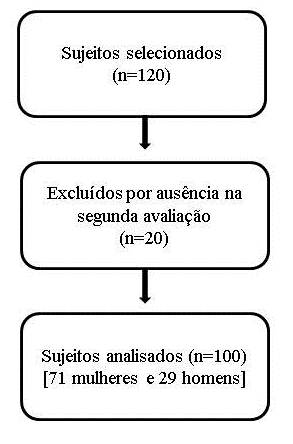                        Figura 1 – Diagrama do Fluxograma da amostraAntes da realização das medidas, os indivíduos foram submetidos a uma avaliação clínica sintética. Para medição da ADM nos movimentos de inversão e eversão do tornozelo foram utilizados um goniômetro universal (Carci®, Brasil),e um artrômetro podálico (protótipo de madeira). As medições das ADM’s de inversão e eversão do tornozelo foram realizadas por três avaliadores distintos (Av1, Av2 e Av3), sendo o Avaliador 1 e o Avaliador 2 considerados experientes (4 anos de prática) e o Avaliador 3, inexperiente (1 ano de prática), referente à prática com goniômetro universal. Os voluntários adotaram a posição sentada para o goniômetro universal e em decúbito dorsal, para utilização do artrômetro podálico. Cada avaliador realizou três medidas consecutivas, extraindo a média entre elas, repetindo a medição, no mesmo voluntário, sete dias após a primeira mensuração.Em cada uma das medições,a leitura da ADM registrada no instrumento (goniômetro universal e artrômetro) era de responsabilidade de outro avaliador para evitar indução dos resultados. Durante as mensurações, a ordem dos examinadoresfoi aleatorizada, para cada voluntário e na reavaliação, foi mantida a sequência da primeira avaliação, para verificação da confiabilidade intra-examinador.Os procedimentos estatísticos (descritivos e inferenciais) foram realizados na planilha eletrônica StatisticalPackage for the Social Sciences (SPSS – 20.0). Inicialmente, foram observadas a normalidade dos dados (teste de Kolmogorov-Smirnov) e a homogeneidade das variâncias (teste de Levene) e em seguida empregado o coeficiente de correlação intraclasse (CCI) para observar a confiabilidade das medidas inter-avaliadores e o teste ANOVA (One-Way) para compararas médias inter-avaliadores (Av1 x Av2 x Av3), considerando-se um nível de significância de 5% em todas as comparações.Para análise do coeficiente de correlação, foi considerada a seguinte classificação: nula = 0,0; fraca = 0,01 a 0,3; regular = 0,31 a 0,6; forte = 0,61 a 0,9; muito forte = 0,91 a 0,99; e plena = 1,0(ALBUQUERQUE et al., 2010).RESULTADOS E DISCUSSÃOQuanto às comparações, inter-avaliadores, o coeficiente de correlação intra-classe (ICC) mostrou fortes correlações (0,61 a 0,9) com alta significância estatística para todos os movimentos (P<0,01), tanto na primeira quanto na segunda medida, especialmente quando mensuradas com o que alcançou coeficientes (>0,8) maiores que o GU (<0,8). Já o teste ANOVA (one-way) mostrou diferença altamente significativa (P<0,01) para os movimentos de Inversão_GU, inversão_AP, eversão_GU e eversão_AP (segunda medida). Para o movimento de eversão_AP, na primeira medida, houve diferença significativa (P<0,05).O coeficiente de correlação intra-classe, inter-avaliador foi forte nas duas medidas, da mesma forma que o encontrado por Menadueet al. (2006) e Kovaleskiet al. (2002), entretanto, mesmo sendo classificado como forte, houve diferença nos valores destes coeficientes. No presente estudo, observando-se os resultados relacionados ao GU, os valores de inversão foram levemente menores que o obtido por Menadueet al. (2006), enquanto que os valores de eversão mostraram-se maiores em relação aos achados do referido trabalho. Por outro lado, os valores de inversão e eversão com emprego do AP foram maiores que o valor percebido por Kovaleskiet al.(2002), que empregou outro tipo de artrômetro. Estes valores foram também superiores em relação ao GU, demonstrando, por conseguinte, ser mais confiável mesmo quando três diferentes avaliadores executaram a mensuração de ADM dos movimentos estudados.	Na comparação dos valores médios das ADM’s entre os 3avaliadores, houve diferença significativa para todos os movimentos com ambos os instrumentos. Todavia, percebeu-se que os valores médios, de maneira geral, variaram muito pouco entre os três avaliadores com o AP e com o GU, no entanto, o avaliador 3apresentou maior variação em relação aos demais avaliadores. A menor experiência do avaliador 3 foi determinante para a discrepância de valores encontrados por ele, confirmando o estudo de dos Santos et al.(2011), que afirmaram que a experiência a as habilidades do avaliador interferem na consistência e precisão dos dados mensurados com o GU, visto que este é uma ferramenta avaliador-dependente.Limitações do estudo: 1) os instrumentos não realizam medidas tridimensionais inerentes aos movimentos de inversão (flexão plantar + adução + supinação) e eversão (dorsiflexão + abdução + pronação) do tornozelo; 2) escassez de estudos na literatura sobre a confiabilidade de medidas destes movimentos, o que dificultou a discussão principalmente da comparação dos valores médios das amplitudes de movimento.CONCLUSÃOAs mensurações realizadas com o AP mostraram-se mais confiáveis quando comparadas ao GU, para os movimentos de inversão e eversão do tornozelo, no entanto ambos os instrumentos foram fidedignos para estas medidas. REFERÊNCIASALBUQUERQUE, P. L.; QUIRINO, M. A. B.; SANTOS, H. H.; ALVES,S. B. Interferência da prática de atividade física habitual na postura de jovens. Revista Terapia Manual,v. 8, n. 37, p. 198-203, 2010.BRAZ, R.G.; GOES, F.P.D.C.; CARVALHO, G.A. Confiabilidade e validade de medidas angulares por meio do software para avaliação postural. Fisioterapia em Movimento, v. 21, n.3, p. 117-126, 2008. MENADUE, C. et al. of two goniometric methods of measuring active inversion and eversion range of motion at the ankle. BMC MusculoskeletDisord, v. 7, n. 60, DOI: 10.1186/1471-2474-7-60, 2006. NOLASCO, C.S.et al. Confiabilidade e aplicabilidade de dois métodos de avaliação da amplitude de movimento de dorsiflexão de tornozelo. ConScientiaeSaúde, v. 10, n. 1, p. 83-92, 2011.POOL, J.J.et al.The interexaminer reproducibility of physical examination of the cervical spine.JournalofManipulativeandPhysiologicalTherapeutics, v. 27, n. 2, p. 84-90, 2004.SANTOS, C.M., et al.Confiabilidade intra e interexaminadores e erro da medição no uso do goniômetro e inclinômetro digital. Revista Brasileira de Medicina do Esporte,v. 18, n. 1, p. 38-41, 2012.